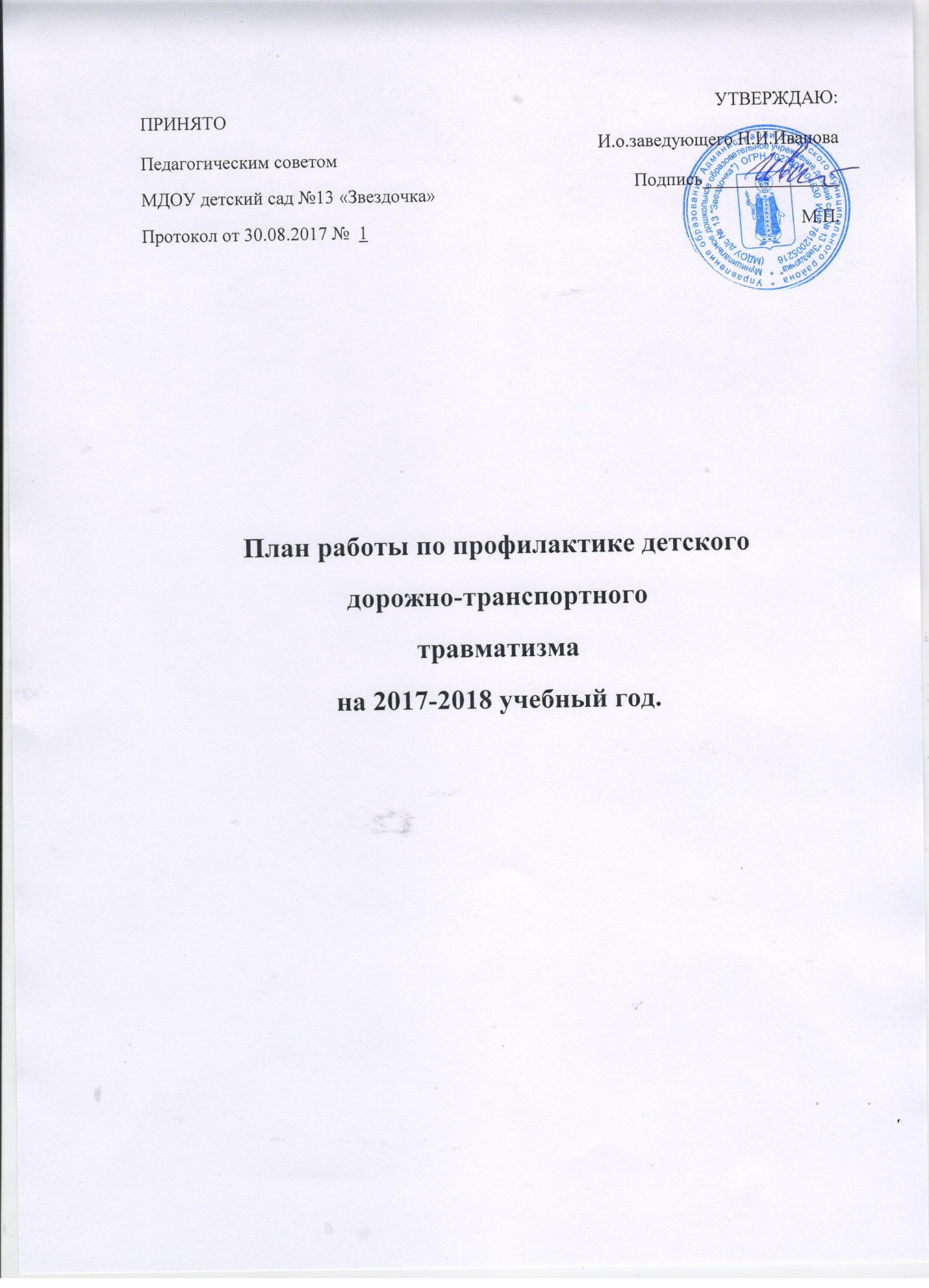 МероприятияСроки выполнения ОтветственныеОтветственные1. Организационная работа1. Организационная работа1. Организационная работа1. Организационная работа1. Организационная работаРазработка, утверждение перспективного плана мероприятий по профилактике ДДТТ в ДОУ на 2017-2018 учебный годавгуст - сентябрь 2017г.Воспитатель ответственный за организацию в ДОУ профилактики  ДДТТВоспитатель ответственный за организацию в ДОУ профилактики  ДДТТОрганизация предметно-развивающей среды в группе по обучению детей правилам дорожного движенияВ течение  годаВоспитателиВоспитателиОформление информационного «уголка безопасности», папок-передвижек для родителейВ течение  годаВоспитателиВоспитателиИтоговый педсовет. (Утверждение плана работы на летний-оздоровительный период по профилактике ДДТТ)Май 2018Заведующий, ст.воспитательЗаведующий, ст.воспитательУчастие в акциях «Внимание дети!»В течение годаСт.воспитательСт.воспитательКорректировка  паспорта по обеспечению безопасности дорожного движения в ДОУОктябрьЗаведующийЗаведующий2. Методическая работа2. Методическая работа2. Методическая работа2. Методическая работа2. Методическая работаВыставка и обзор методической литературы по основам безопасности дорожного движения «В помощь воспитателю» - «Изучаем ПДД»Сентябрь 2017Сентябрь 2017ВоспитателиКонтроль за организацией работы с детьми по теме ПДДВ течении годаВ течении годаСт.воспитательИнструктаж с воспитателями:- предупреждение детского дорожно-транспортного травматизмаСентябрь 2017 Сентябрь 2017 ЗаведующийУчастие в муниципальном конкурсе «Лучшая организация работы по предупреждению дорожно-транспортного травматизма»Ноябрь2017г Ноябрь2017г Ст.воспитательКонсультация «Организация изучения правил дорожного движения с детьми в летний оздоровительный период»Май 2018Май 2018Ст.воспитатель3. Работа с детьми3. Работа с детьми3. Работа с детьми3. Работа с детьми3. Работа с детьмиИнструктажи с воспитанниками:- правила поведения на дороге;- правила поведения на остановке и в транспортеСентябрь 2017г. -Май 2018г.ВоспитателиВоспитателиЭкскурсии и целевые прогулки:Наблюдение за движением пешеходов;Наблюдение за движением транспорта;Рассматривание видов транспорта;Прогулка к пешеходному переходу.В течении годаВоспитателиВоспитателиБеседы с воспитанниками:Моя улица;Пешеходный переход;Транспорт;Аккуратность гололёд на дороге вас спасёт;Дорога не место для игр;Какие бывают машины;Что такое светофор;Правила поведения в автобусе;Я велосипедист!;Правила дорожные, которые нужно знать;Всем ребятам надо знать, как по улице шагать»;Правила эти запомним друзья!.В течении годаВоспитателиВоспитателиСюжетно-ролевые игры:Мы водители и пассажиры;Водители и пешеходы;Шофёры;Транспорт;Служба спасения;Скорая помощь;Поездка на автомобиле;В течении  годаВоспитателиВоспитателиДидактические игры:Можно-нельзя;По земле, по воде, по воздуху;Наша улица;Красный, желтый, зеленый;Найди такой же знак;Собери автомобиль;Транспорт;Угадай вид транспорта по описаниюВ течении годаВоспитатели Воспитатели Подвижные игры:Воробушек и автомобили;Бегущий светофор;Мы едем, едем, едем…;Красный, желтый, зелёный;Светофор;Поезд.В течении годаВоспитатели Воспитатели Чтение художественной литературы:С. Михалков «Моя улица», «Велосипед», «Скверная история»;С. Маршак «Милиционер», «Мяч»;А. Северный «Светофор»;В. Семиренко «Запрещается-разрешается»;В. Головко «Правила движения»;Я. Пишумов «Машины», «Самый лучший пешеход», «Три сигнала светофора»;В. Волков «В парке»;М Пляцковский «Светофор»;И. Лешкевич «Гололед»;В. Степанов «Машины»;В. Кожевников «Светофор»;И. Серяков «Улица, где все спешат»;И. и Л. Сандбери «Мальчик и сто автомобилей»;О. Бедарев «Правила дорожные»;Н. Кончаловская «Самокат».В течении годаВоспитатели Воспитатели Просмотр мультипликационных фильмов, презентаций, видеофильмов  по ПДДПо плануВоспитателиВоспитатели4. Работа с родителями4. Работа с родителями4. Работа с родителями4. Работа с родителями4. Работа с родителямиКонсультации:Как знакомить детей с правилами дорожного движения;Чем опасен гололед;Учить безопасности – это важно;Индивидуальные беседы с родителями о соблюдении правил безопасности детей на дороге.сентябрь -    2017 г.декабрь – 2017январь-2018ВоспитателиВоспитателиОформление информационного стенда для родителей по ПДД:О правилах дорожного движения;Взрослые, вам подражают!Обучение детей правилам дорожного движения;Безопасность ребенка в автомобиле;Ваш ребёнок – дошколёнок!;Дорога в зимний период времени.В течении годаВоспитателиВоспитатели  Памятки  для  родителей:Соблюдаем правила дорожного движенияБезопасность ребенка в автомобиле Дорожная безопасностьБезопасность дошкольникаКак предотвратить опасностьВ течении годаВоспитателиВоспитатели5. Взаимодействие с ГИБДД5. Взаимодействие с ГИБДД5. Взаимодействие с ГИБДД5. Взаимодействие с ГИБДД5. Взаимодействие с ГИБДДПроведение профилактических бесед с воспитанниками В течении годаВоспитателиВоспитателиУчастие в родительских собранияхНоябрьСт. воспитательСт. воспитатель